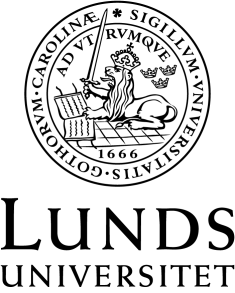 1 Risk of personal injury - mark an alternative for the main risk situation   Musculoskeletal disorder	 Electrical hazard	 Mental ill-health		 Eye damage    Fire, explosion			 Fall injury		 Cutting, stab damage	 Hypersensitivity   Burning, freezing		 Crushing damage	 Strike something	 Hearing impairment   Hearing impairment		 Influence of chemical substance			 Other  		2 What caused or may have caused the incident? (several answer options can be filled in) Deficiencies in work organization	 Deficiencies in maintenance / service	 Climate, temperature humidity Bullying			 Deficiencies in work instructions		 Lack of competence Air pollution - odor		 Stress					 Deficiencies in communication Overload of work		 Victimization				 Other  			3 Brief description of the event / incident		 Appendix available4 Emergency action		 Does not apply5 Mitigation actions		 Does not apply				  					  					 Reported by (if not anonymous)		Responsible manager			Safety representative /Student safety representativeSignature				Signature				Signature  Report serious personal injuries, serious incidents and deaths at once
  to Swedish work environment authority (Arbetsmiljöverket).
  anmalarbetsskada.se  Report serious personal injuries, serious incidents and deaths at once
  to Swedish work environment authority (Arbetsmiljöverket).
  anmalarbetsskada.se  Report serious personal injuries, serious incidents and deaths at once
  to Swedish work environment authority (Arbetsmiljöverket).
  anmalarbetsskada.se   Teacher/researcher   Administrator   Student  ☐ Doctoral student   Service/cleaning   Technical staff  Reported by (name)  Reported by (name)  Reported by (name)   Teacher/researcher   Administrator   Student  ☐ Doctoral student   Service/cleaning   Technical staff Date Time Faculty, Institution, Department Location (house, floor, room, outdoors by...)